Istituto Comprensivo “Ugo Foscolo” di VescovatoScuola Primaria a.s. 2014/2015VERIFICA QUADRIMESTRALE FINALE DI STORIA CLASSE 5Nome e Cognome ………….…………………………… Classe 5^ ……		Data, ………………………….Nell’antica Roma si alternavano tre diverse forme di governo. Indica la sequenza esatta. |___|	Monarchia, Impero, Repubblica|___|	Monarchia, Repubblica, Impero|___|	Repubblica, Impero, MonarchiaIndica l’esatta definizione di Monarchia:|___| 	Stato in cui l’autorità sovrana è nelle mani di un gruppo di nobili|___| 	Forma di governo in cui la massima autorità è affidata al re|___|	Forma di governo in cui la più alta carica dello Stato è elettiva ed il potere è esercitato dal popolo.Nel periodo repubblicano chi amministrava il potere?|___| 	Solamente il Senato|___| 	I consoli, il Senato e i tribuni della plebe|___|	Il re e il Senato.“Guerra Civile” significa:|___| 	Guerra combattuta tra stati diversi|___| 	Guerra combattuta tra cittadini all’interno dello stesso StatoIndica la risposta esatta|___| La guerra civile nell’antica Roma vide scontrarsi fra loro i plebei e i patrizi|___|	i generali romani contro i cartaginesiIndica la risposta sbagliata:|___| Gli schiavi erano prigionieri portati a Roma dai territori conquistati. Non godevano di alcun diritto ed erano impiegati in varie attività: servi nelle case dei patrizi, lavoratori della terra… potevano ricevere dai loro padroni la libertà. In questo caso si chiamavano liberti.|___|	Gli schiavi erano artigiani, contadini e mercanti. Erano uomini liberi e potevano possedere ricchezze. Godevano di molti diritti e ricoprivano cariche pubbliche, religiose e politiche.COLLOCA SULLA LINEA DEL TEMPO I SEGUENTI AVVENIMENTI:753 a.C. FONDAZIONE DI ROMA ED INIZIO DELLA MONARCHIA509 a.C. INIZIO DELLA REPUBBLICA30 a.C. TERMINA LA REPUBBLICA ED INIZIA L’IMPERO476 a.C.  FINISCE L’IMPERO ROMANO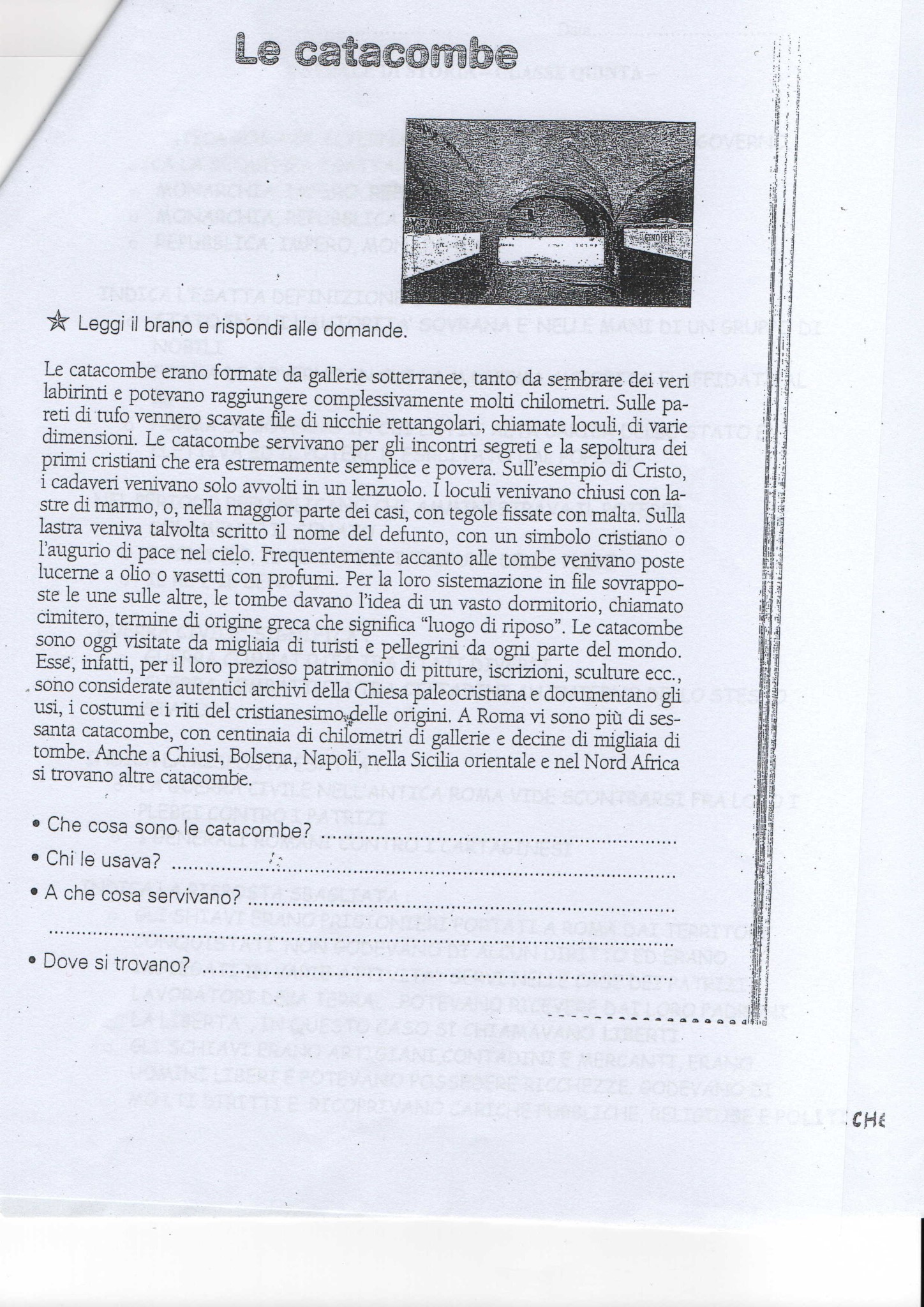 Criteri di valutazione di STORIA  14 RISPOSTE ESATTE =1013  RISPOSTE ESATTE =912  RISPOSTE ESATTE =811 RISPOSTE ESATTE = 710 RISPOSTE ESATTE =69 RISPOSTE ESATTE =5